SPECIAL ASSIGNMENT (12)-2020-21                 CLASS- 1                                                                                                                    SUBJECT- ENGLISH                                                                                            WORKSHEET 4                                      DATE – 06/07/2020Note- Do the following work in the English Grammar book and learn.Complete these sentences with the correct words from the box:Rosy and I are best friends. We walk to school every day.Heena, I am waiting for you. Hurry up!Robin, can you please come with me to the market?Biju says, “ I have hurt my knee. I cannot run.”My brother and I go to the park every evening. We like to play in the sand-pit.My name is Ritu. I am a nurse.Look at these pictures. Now, complete these sentences with the correct words from the box:I am very tired. I am going to sleep.                                                                                                                 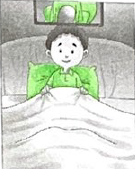 Ms Sharma says, “Suraj, you are in the football team.              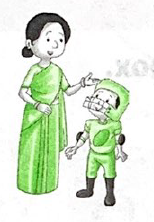 Rai says, “Mother, I am so happy to see you.”                     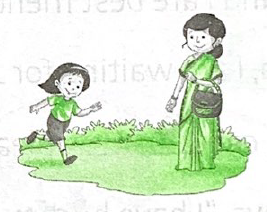 Tejas, please come with me. You are in my class.                  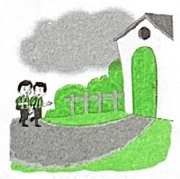 My mother is taking Rana and me to the circus. We are going in the evening.                              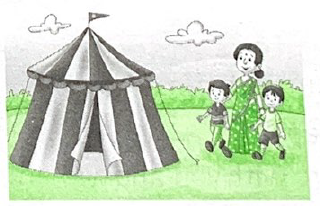 Ms Lal says, “Thank you, Jim. You are very kind.”                      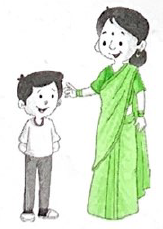 Look at the pictures. Match the words to the correct pictures:plant the seed                                                                        4.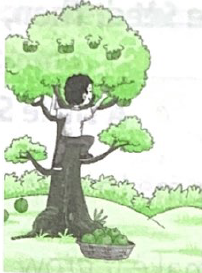 water the plant                                                                      1.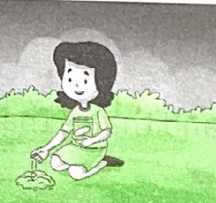 pluck a flower                                                                             5.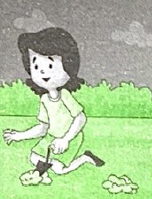 pick the fruit                                                                            2.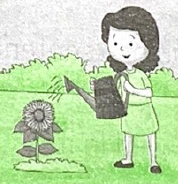 dig the soil                                                                                   6.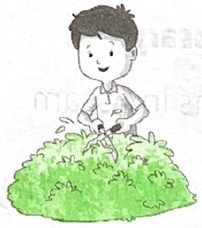 cut the grass                                                                                3.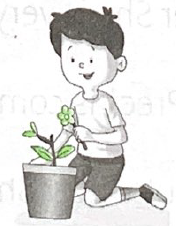 We put a full stop (.) at the end of a sentence.Put full stops wherever necessary:I am visiting my cousins in Assam.It may rain. Take the umbrella with you.She is our science teacher. She is very kind.I’m going to the market. Preet is coming with me.Tina loves to drink coconut water. She drinks it every day.Look at these pictures. Then, complete these sentences with the help of the words in colour:
spider/big/head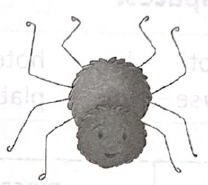 This is a spider.It has a big head.
stork/long/beak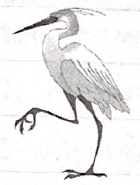 This is a stork.It has a long beak.
rabbit/bushy/tail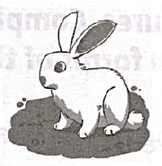 This is a rabbit.It has a bushy tail.
camel/big/hump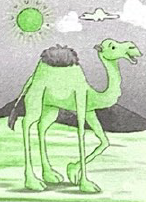 This is a camel.It has a big hump.
peacock/beautiful/tail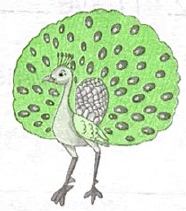 This is a peacock.It has a beautiful tail.WORKSHEET 5Use of “This”, “That”, “These”, “Those”:
“This” talks about one thing that is near us.
For example- This book is new.
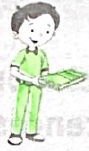 “That” talks about one thing that is far from us.
For example- That bird is an owl.
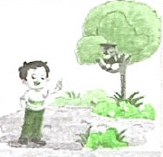 “These” talks about things that are near us.
For example- These pencils are in the box.
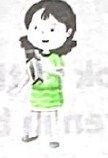 “Those” talks about things that are far from us.
For example- Those kites are flying high.
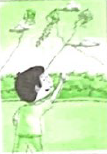 Looks at these pictures. Match the words in A with the correct words in B to make complete sentences: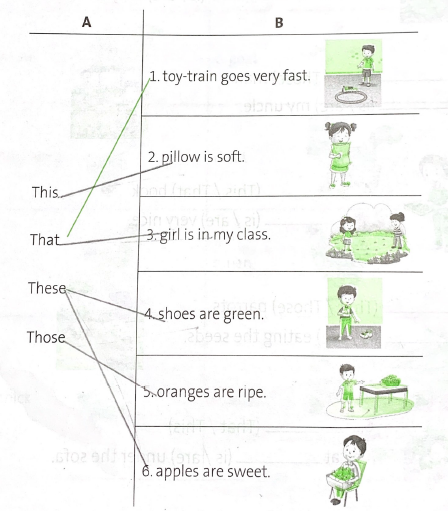 We use “is” with “this/that”We use “are” with “these/those”Look at these pictures. Choose the correct words from the words given in brackets to complete these sentences:
That (This/That) bus is (is/are) my school-bus.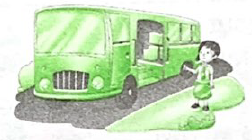 
Those (That/Those) clothes are (is/are) dirty.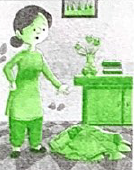 
That (That/Those) man is (is/are) my uncle.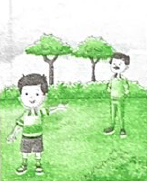 
This (This/That) book is (is/are) very nice.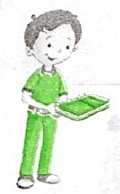 
Those (That/Those) parrots are (is/are) eating the seeds.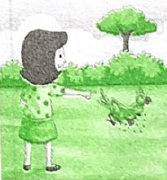 
This (That/This) cat is (is/are) under the sofa.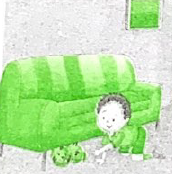 Look at these pictures. Match the baby animals to the correct big animals: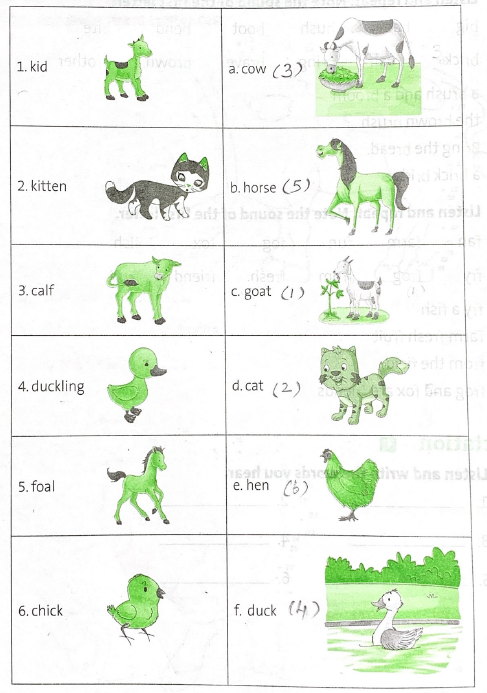 Home Assignment: Do Page number 31 – Question: H in the Grammar book.
                                    Do Page number 27 to 32 in the Gulmohar course book.******************Iyouweyou areI amwe are